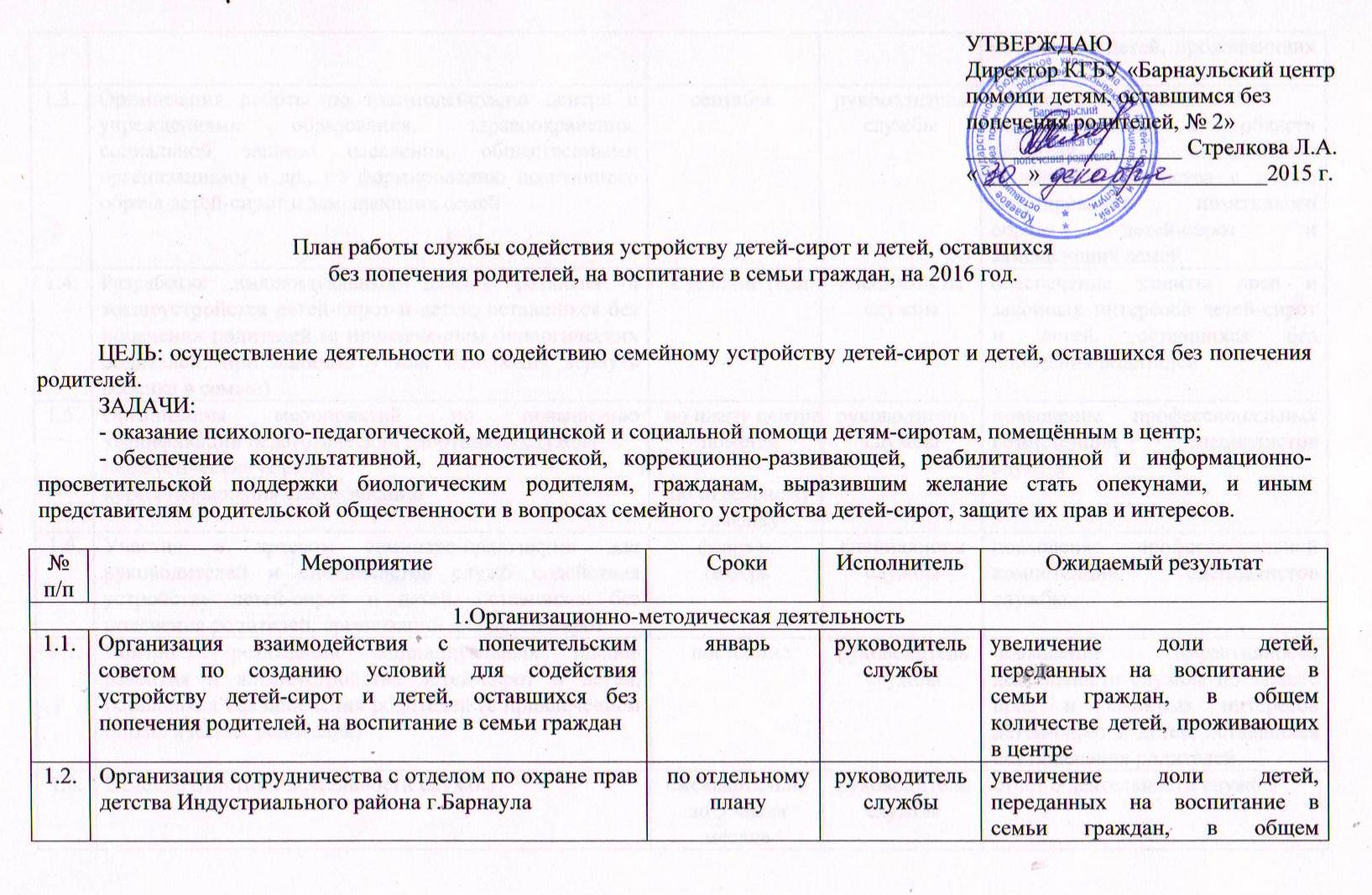 1.3.Организация работы по взаимодействию центра с учреждениями образования, здравоохранения, социальной защиты населения, общественными организациями и др., по формированию позитивного образа детей-сирот и замещающих семей сентябрь руководитель службыдоговоры/соглашения о взаимодействии в области развития замещающего семейного устройства с целью  формирования позитивного образа детей-сирот и замещающих семей1.4.Разработка индивидуальных планов развития и жизнеустройства детей-сирот и детей, оставшихся без попечения родителей (с привлечением биологических родителей, при наличии у них намерения вернуть ребенка в семью)в течение годаспециалисты службыобеспечение защиты прав и законных интересов детей-сирот и детей, оставшихся без попечения родителей1.5.Организация мероприятий по повышению квалификации педагогических работников службы педагогические советы;курсы повышения квалификации по плану центра помощипо отдельному графикуруководитель службыповышение профессиональных компетенций специалистов службы1.6.Участие в краевом семинаре-практикуме для руководителей и специалистов служб содействия устройству детей-сирот и детей, оставшихся без попечения родителей, организаций для детей-сиротфевральоктябрьспециалисты службыповышение профессиональной компетенции специалистов службы1.7.Контроль реализации индивидуальных планов развития и жизнеустройства детей-сирот и детей, оставшихся без попечения родителей (с привлечением биологических родителей)постоянноруководитель службыповышение эффективности деятельности службы по защите прав и законных интересов детей-сирот и детей, оставшихся без попечения родителей1.8.Ведение отчетной деятельности службы ежеквартально до 5 числа месяца следующего за отчетнымруководитель службыотчет о деятельности службы1.9Организация планирования работы службыдекабрьруководитель службыплан работы службы на очередной год2. Психолого-педагогическая подготовка детей-сирот, помещенных в центр, к передаче на воспитание в семьи2. Психолого-педагогическая подготовка детей-сирот, помещенных в центр, к передаче на воспитание в семьи2. Психолого-педагогическая подготовка детей-сирот, помещенных в центр, к передаче на воспитание в семьи2. Психолого-педагогическая подготовка детей-сирот, помещенных в центр, к передаче на воспитание в семьи2. Психолого-педагогическая подготовка детей-сирот, помещенных в центр, к передаче на воспитание в семьи2.1.Диагностическая, консультационная, коррекционно-реабилитационная работа с детьми-сиротами, и детьми, оставшимися без попечения родителей по формированию навыков конструктивного общения и жизнестойкости,  по коррекции эмоционально-волевой сферы и развитию личностных качеств: «Шаг в будущее», «Мы выбираем – нас выбирают!», Все дороги нам открыты»в течение годаспециалисты службывоспитание творчески развитой, социально-ориентированной личности, способной к самореализации, самовоспитанию и самостоятельной жизни2.2.Содействие временной передаче помещенных в организацию детей в семьи граждан: оформление документов, подготовка детей, консультирование гражданпостоянноспециалисты службычисленность детей-сирот и детей, оставшихся без попечения родителей, временно переданных в семьи граждан 2.3.Оказание психолого-педагогической, медицинской и социальной помощи детям-сиротам, возвращенным из замещающих семей в связи с прекращением опеки (попечительства), отменой усыновления, проведение с ними коррекционно-реабилитационной работыпостоянно (до полной реабилитации детей)специалисты службыуспешная реабилитация детей, возвращенных из замещающих семей в связи с прекращением опеки (попечительства), отменой усыновления2.4.Обеспечение комфортных условий для посещения ребенка лицами, желающими усыновить или принять под опеку: организация процесса посещения, знакомства с ребенком, консультация гражданпостоянноспециалисты службычисленность детей-сирот и детей, оставшихся без попечения родителей, переданных на воспитание в замещающие семьи граждан3. Проведение коррекционно-реабилитационной работы с биологическими родителями ребенка, помещенного в центр3. Проведение коррекционно-реабилитационной работы с биологическими родителями ребенка, помещенного в центр3. Проведение коррекционно-реабилитационной работы с биологическими родителями ребенка, помещенного в центр3. Проведение коррекционно-реабилитационной работы с биологическими родителями ребенка, помещенного в центр3. Проведение коррекционно-реабилитационной работы с биологическими родителями ребенка, помещенного в центр3.1.Диагностическая, консультационная, коррекционно-реабилитационная работа с биологическими родителями ребенка, помещенного в центрв течение годаспециалисты службычисленность детей-сирот и детей, оставшихся без попечения родителей, возвращенных биологическим родителям из центра4. Информационно-просветительская деятельность в области семейного устройства4. Информационно-просветительская деятельность в области семейного устройства4. Информационно-просветительская деятельность в области семейного устройства4. Информационно-просветительская деятельность в области семейного устройства4. Информационно-просветительская деятельность в области семейного устройства4.1.Проведение тематических, информационных встреч с родительской общественностью, населением: День открытых дверей, совмещенный с Днем рождения центраноябрьруководительслужбыформирование позитивного образа ребенка, оставшегося без попечения родителей4.2.Презентация краевой фотовыставки «Я ищу маму!»II полугодие (по плану Главного управления образования и молодежной политики Алтайского края)руководитель  службыформирование позитивного образа ребенка, оставшегося без попечения родителей;увеличение количества детей, оставшихся без попечения родителей, переданных на воспитание в замещающие семьи4.3.Оформление информационного стенда (в холле центра – предлагаю темы:Первые дни ребенка в семье (информация для принимающих родителей)Что надо знать о ребенке (информация для принимающих родителей)Воспитание радостьюфевральмайавгуструководитель  службыповышение уровня родительской компетентности, формирование ответственного родительства4.4.Разработка памятки: «Первый контакт с ребенком»сентябрьруководитель  службыПовышение уровня родительской компетентности, формирование ответственного родительства